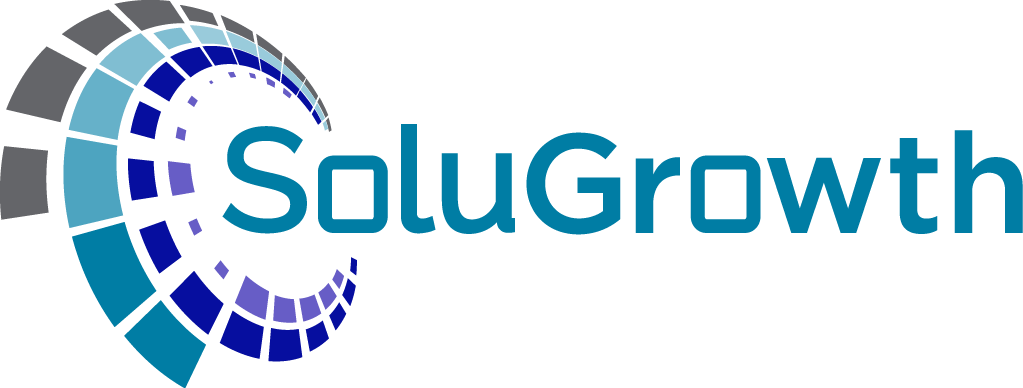  System AccessStep1: Go to the website www.fpmseta.org.za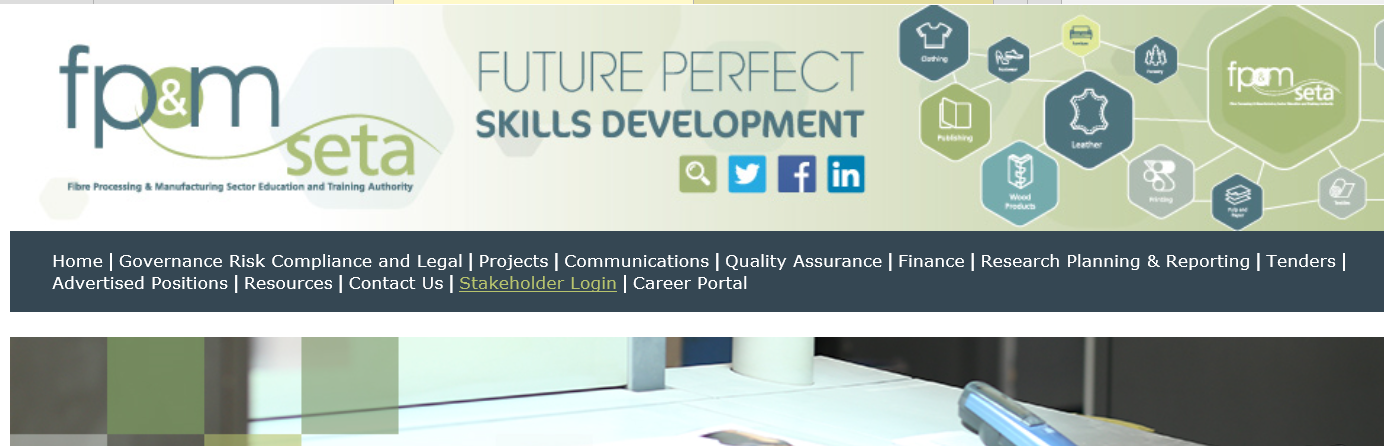 Step 2: Click on Login into Stakeholder Login 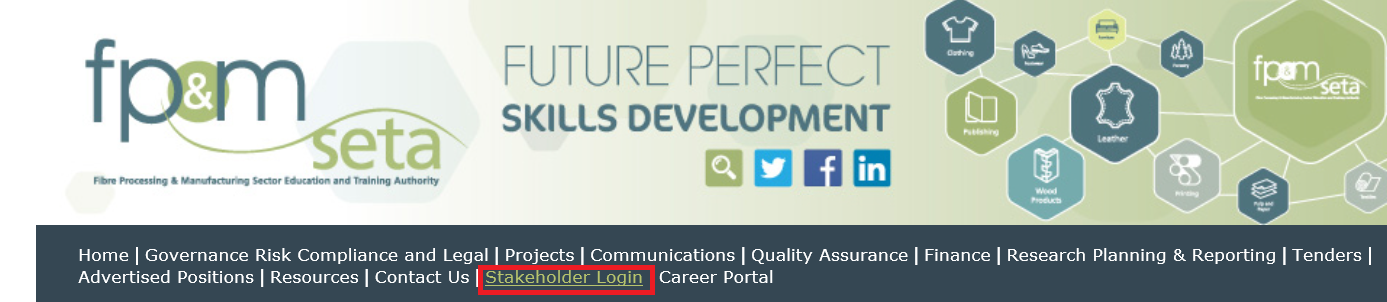 Step 3: Enter your username and password.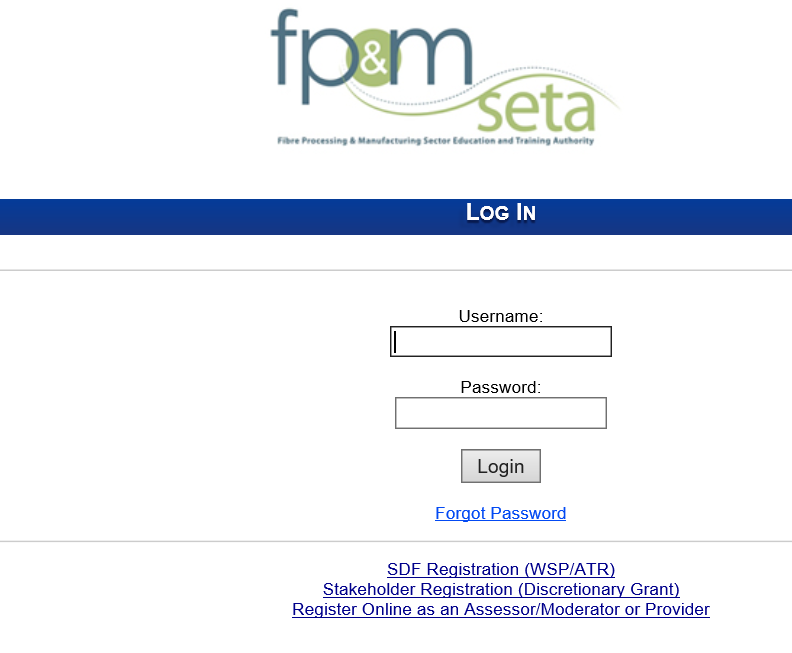 To reset password 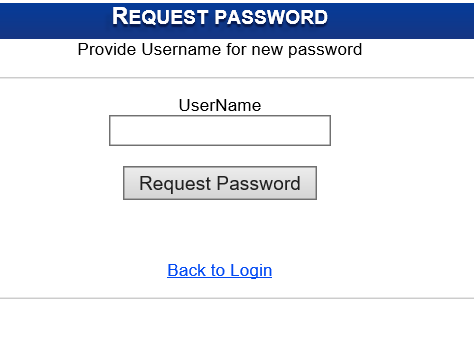 GeneralTo change the layout of you Sub-menus click on the Arrow on the far-right on the system screen.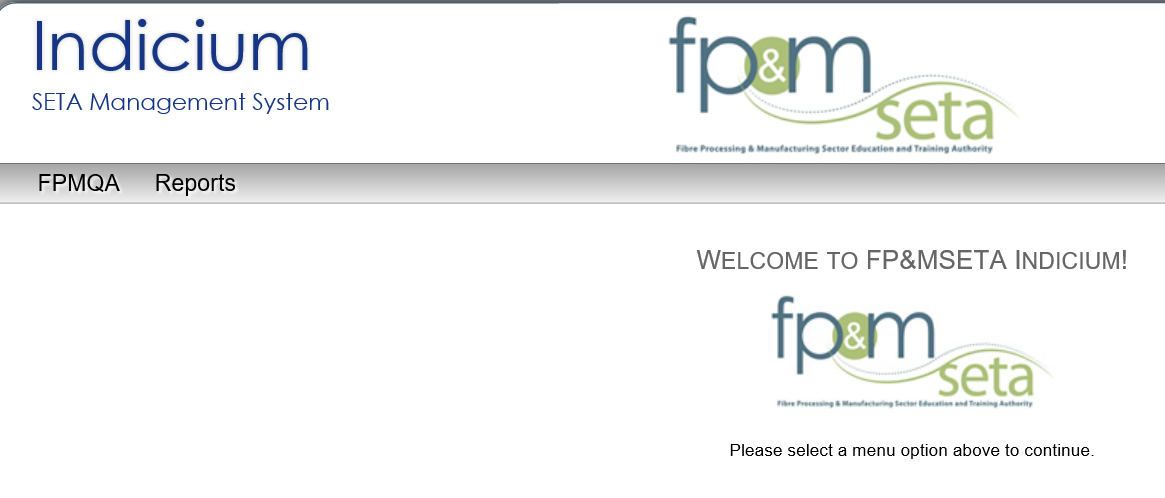 Learner The following steps needs to be followed to create a new Learner on Indicium:Capturing Learner Details This section allows users to search and add new learners .Registration of Programmes against Learners The section below outlines the process for Registering of Programmes against a learnerProgramme Registrations: Unit StandardsThis section allows users to change data added.Programme Registrations: QualificationThis section allows users to register learners.Programme Registrations: Skills ProgrammeThis section allows users to register learners.Programme Registrations: LearnershipsThis section allows users to register learnersProgramme Registrations: AET This section allows users to register learners to AETProgramme Registrations:Bursary This section allows users to register learners.Programme Registrations:Internship This section allows users to register learners against internship Programme Registrations:Work Experience This section allows users to register learners against Work experience  Programmes Assessments against Learners Programme Assessments: Unit StandardsProgramme Assessments: QualificationsProgramme Assessments: Skills ProgrammeProgramme Assessments: LearnershipsProgrammes Achievements against Learners The section below outlines the Programmes achieved against a Learner once they have been QA Approved and marked as achieved.Employment PlacementThis section will assist the QA to monitor the workplace placement of Learners.  The section will display the following  Learners supporting Document The section below outlines the process for Learner Supporting Document 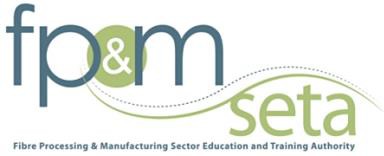 Organisation:Project name:StepActionScreenshot1.Login into the system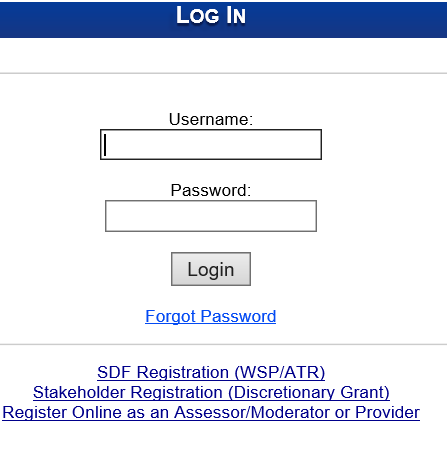 2.Click  on the ETQA menu item 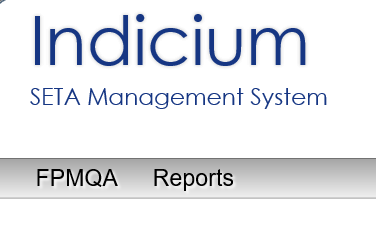 3.Click on  Learner  from the ETQA Menu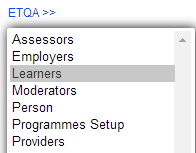 StepStepActionScreenshot1.Click ETQA in the Main Menu Click ETQA in the Main Menu 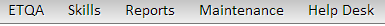 2.Click on Person from the ETQA MenuClick on Person from the ETQA Menu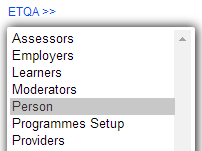 3.Click on the Create New buttonClick on the Create New button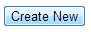 4.Capture the persons detailsCapture the persons details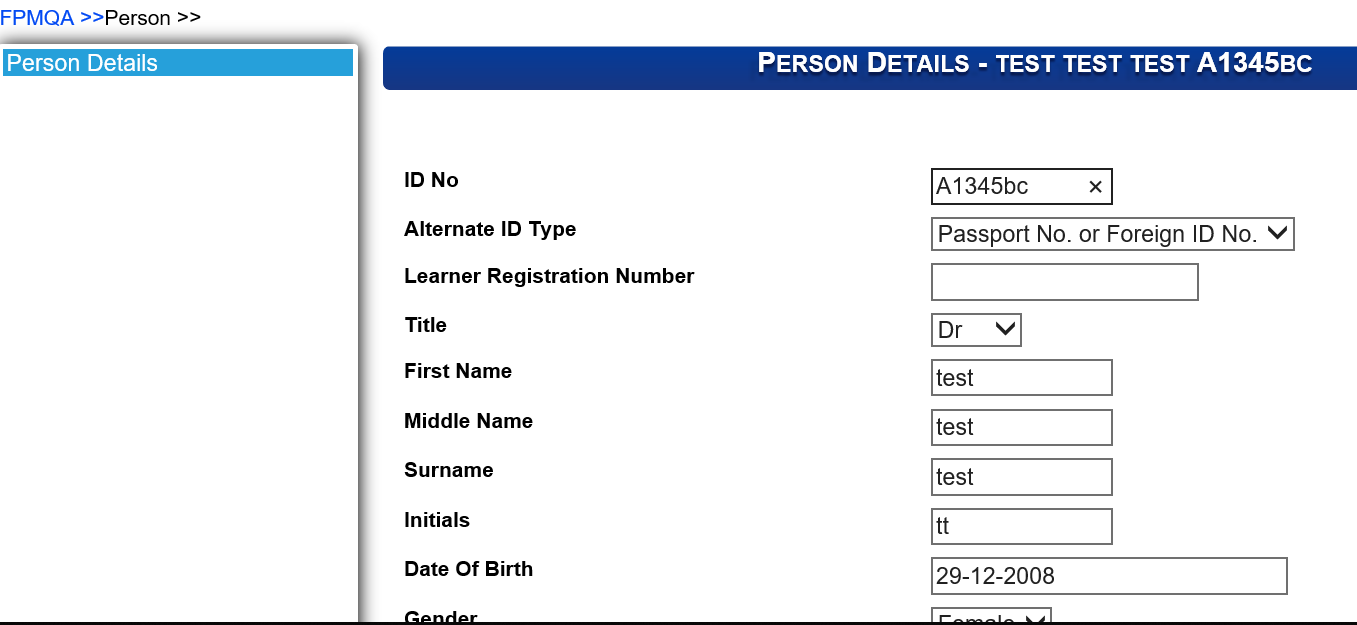 5.Click on the Save button to save the information capturedClick on the Save button to save the information captured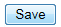 6.Click on Learners on the ETQA MenuClick on Learners on the ETQA Menu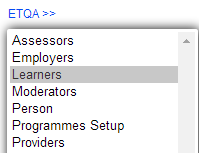 7.Click on the Create New buttonClick on the Create New button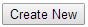 8.Add search criteria and click on searchAdd search criteria and click on search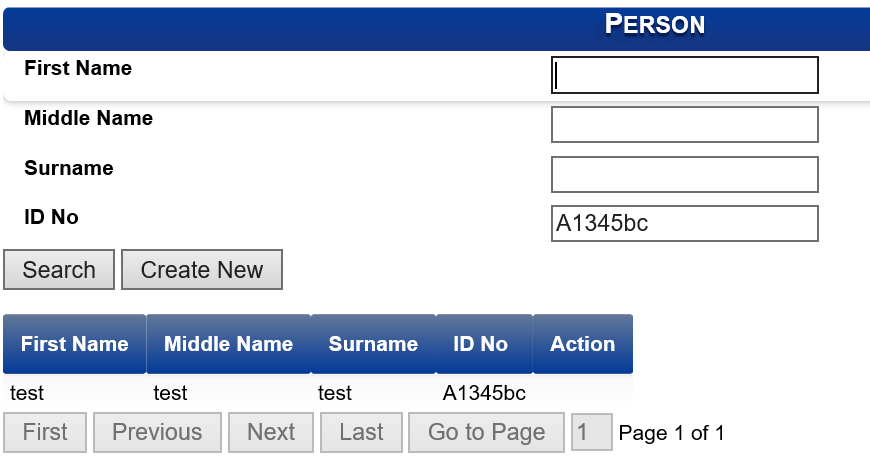 9.Person records that meet the criteria will display. Click on the record and select CreatePerson records that meet the criteria will display. Click on the record and select Create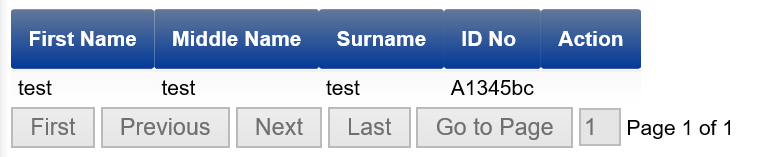 11.To search for a learner record, add search criteria and search. The records will come up, select the recordTo search for a learner record, add search criteria and search. The records will come up, select the record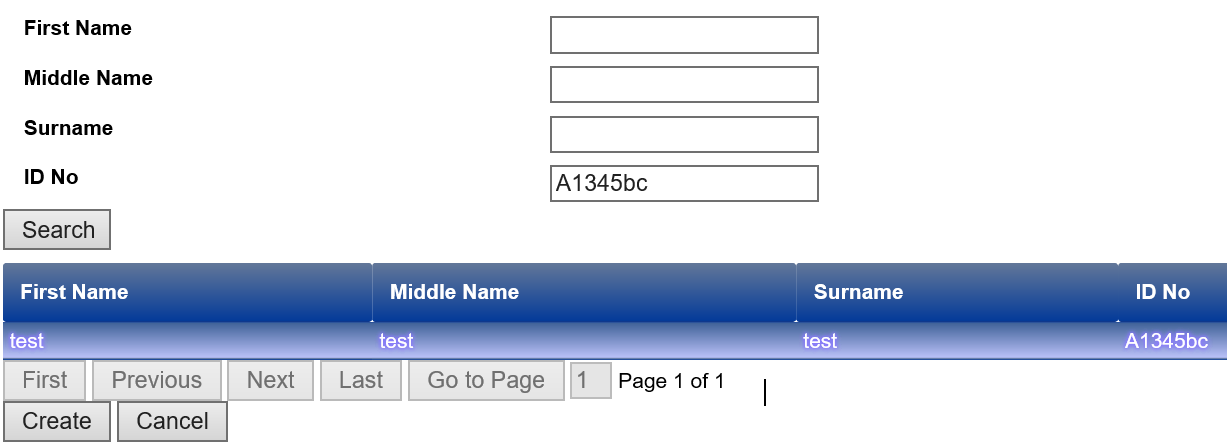 StepStepActionScreenshot1.Click ETQA in the Main MenuClick ETQA in the Main Menu2.Click on Learners rom the ETQA MenuClick on Learners rom the ETQA Menu3.Add Search criteria to search for the person detailsAdd Search criteria to search for the person details4.Select the Learner that needs to be registered .The row will be highlighted when selectedSelect the Learner that needs to be registered .The row will be highlighted when selected5.Click on the magnifying glass icon to openClick on the magnifying glass icon to open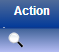 6.The system opens the Learner MenuThe system opens the Learner Menu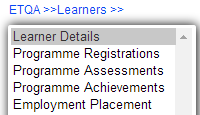 7.Click on Programme RegistrationsClick on Programme Registrations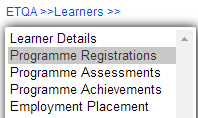 8.Programme Registrations:  This allows the user to capture Learning Programmes against a learner.Programme Registrations:  This allows the user to capture Learning Programmes against a learner.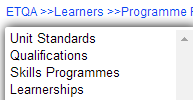 StepStepActionScreenshot1.Within the Learner details under the Programme Registration tab Click Unit Standards Within the Learner details under the Programme Registration tab Click Unit Standards 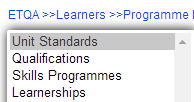 2.Click on Add Unit StandardClick on Add Unit Standard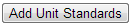 3.Add Search criteria to search for the provider, unit standard and employer details. Add all the detail related to the linkingAdd Search criteria to search for the provider, unit standard and employer details. Add all the detail related to the linking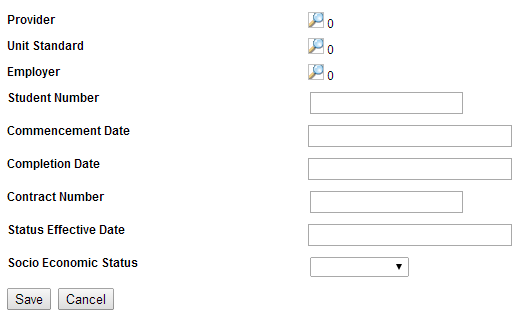 4.Click on Save or cancel Click on Save or cancel 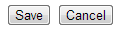 5.When wanting to update, click on the record to highlight itWhen wanting to update, click on the record to highlight it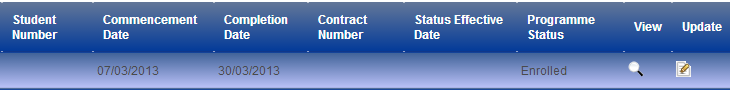 6.Click on View to see the information or Edit to change detailsClick on View to see the information or Edit to change details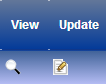 StepStepActionScreenshot1.Within the Learner details under the Programme Registration tab Click QualificationWithin the Learner details under the Programme Registration tab Click Qualification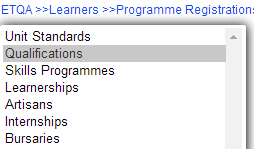 2.Click on QualificationClick on Qualification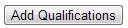 3.Add Search criteria to search for the provider, unit standard and employer details. Add all the detail related to the linkingAdd Search criteria to search for the provider, unit standard and employer details. Add all the detail related to the linking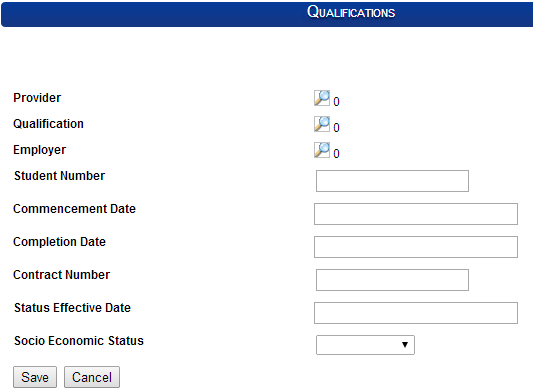 4.Click on Save or cancel Click on Save or cancel 5.When wanting to update, click on the record to highlight itWhen wanting to update, click on the record to highlight it6.Click on View to see the information or Edit to change detailsClick on View to see the information or Edit to change detailsStepStepActionScreenshot1.Within the Learner details under the Programme Registration tab Click Skills ProgrammesWithin the Learner details under the Programme Registration tab Click Skills Programmes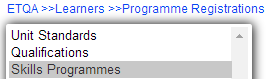 2.Click on Add Skills ProgrammesClick on Add Skills Programmes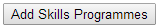 3.Add Search criteria to search for the provider, unit standard and employer details. Add all the detail related to the linkingAdd Search criteria to search for the provider, unit standard and employer details. Add all the detail related to the linking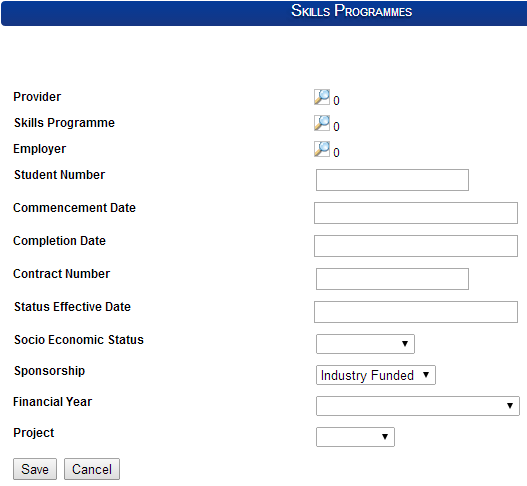 4.Click on Save or cancel Click on Save or cancel 5.When wanting to update, click on the record to highlight itWhen wanting to update, click on the record to highlight it6.Click on View to see the information or Edit to change detailsClick on View to see the information or Edit to change detailsStepStepActionScreenshot1.Within the Learner details under the Programme Registration tab Click LearnershipsWithin the Learner details under the Programme Registration tab Click Learnerships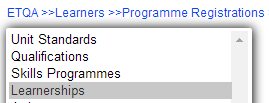 2.Click on Add LearnershipsClick on Add Learnerships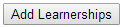 3.Add Search criteria to search for the provider, unit standard and employer details. Add all the detail related to the linkingAdd Search criteria to search for the provider, unit standard and employer details. Add all the detail related to the linking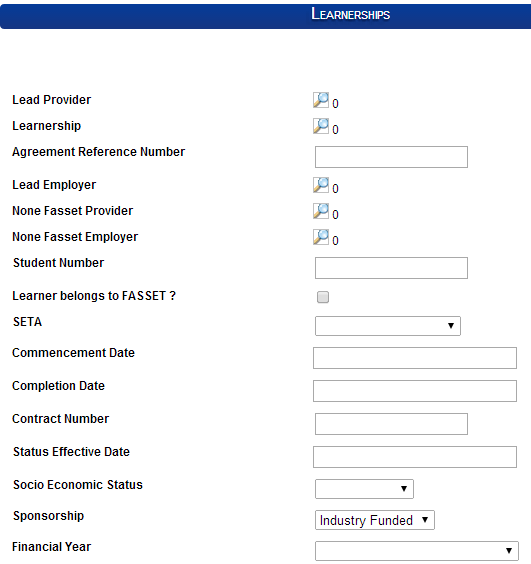 4.Click on Save or cancel Click on Save or cancel 5.When wanting to update, click on the record to highlight itWhen wanting to update, click on the record to highlight it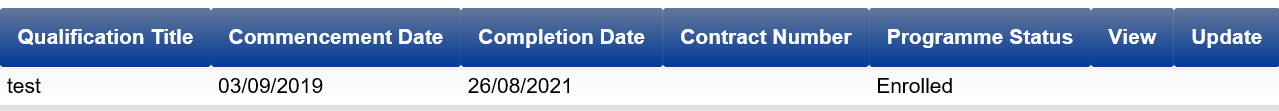 6.Click on View to see the information or Edit to change detailsClick on View to see the information or Edit to change detailsStepStepActionScreenshot1.Within the Learner details under the Programme Registration tab Click AETWithin the Learner details under the Programme Registration tab Click AET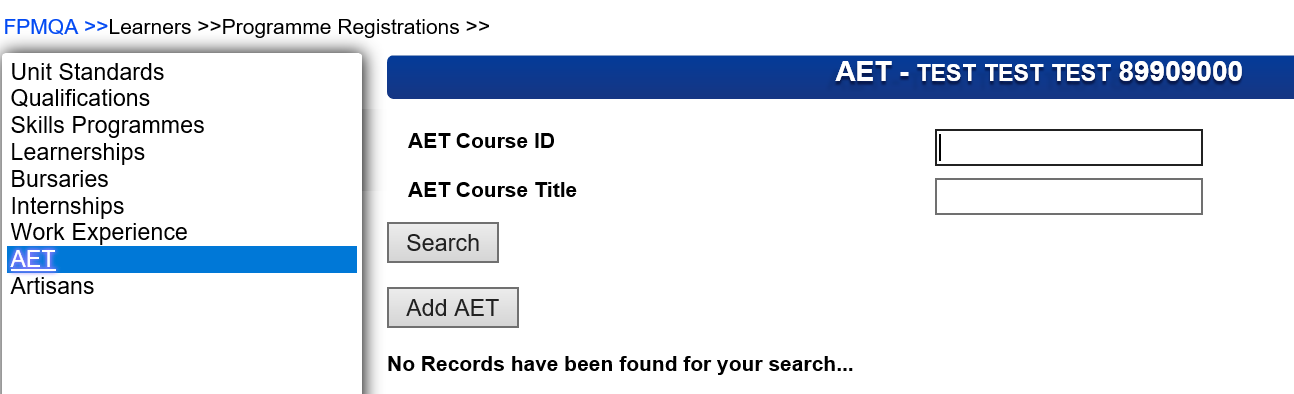 2.Click on Add AETClick on Add AET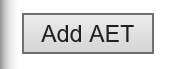 3Add Search criteria to search for the provider, unit standard and employer details. Add all the detail related to the linkingAdd Search criteria to search for the provider, unit standard and employer details. Add all the detail related to the linking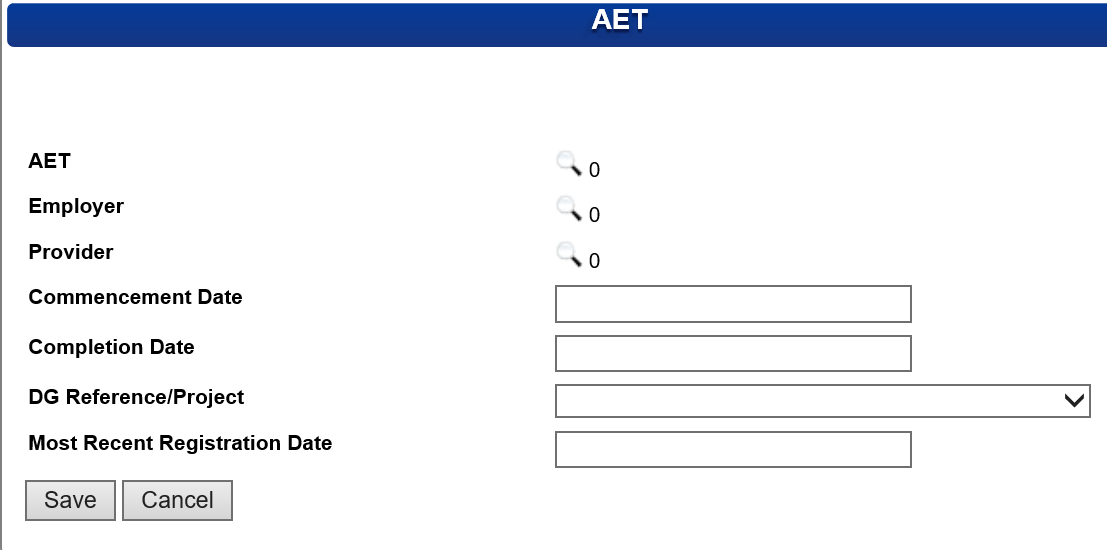 4.Click on Save or cancel Click on Save or cancel 5.When wanting to update, click on the record to highlight itWhen wanting to update, click on the record to highlight it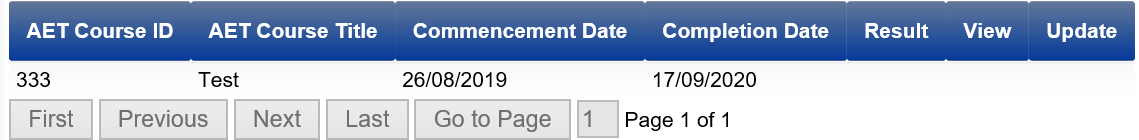 6.Click on View to see the information or Edit to change detailsClick on View to see the information or Edit to change detailsStepStepActionScreenshot1.Within the Learner details under theProgramme Registration tab Click Bursary Within the Learner details under theProgramme Registration tab Click Bursary 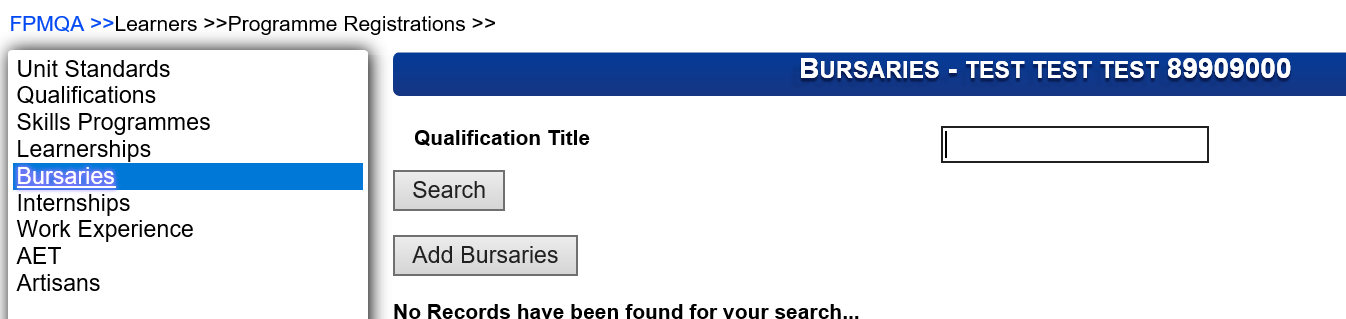 2.Click on Add BursaryClick on Add Bursary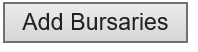 3Add Search criteria to search for the Employer , Financial Year  and all the detail related to the linkingAdd Search criteria to search for the Employer , Financial Year  and all the detail related to the linking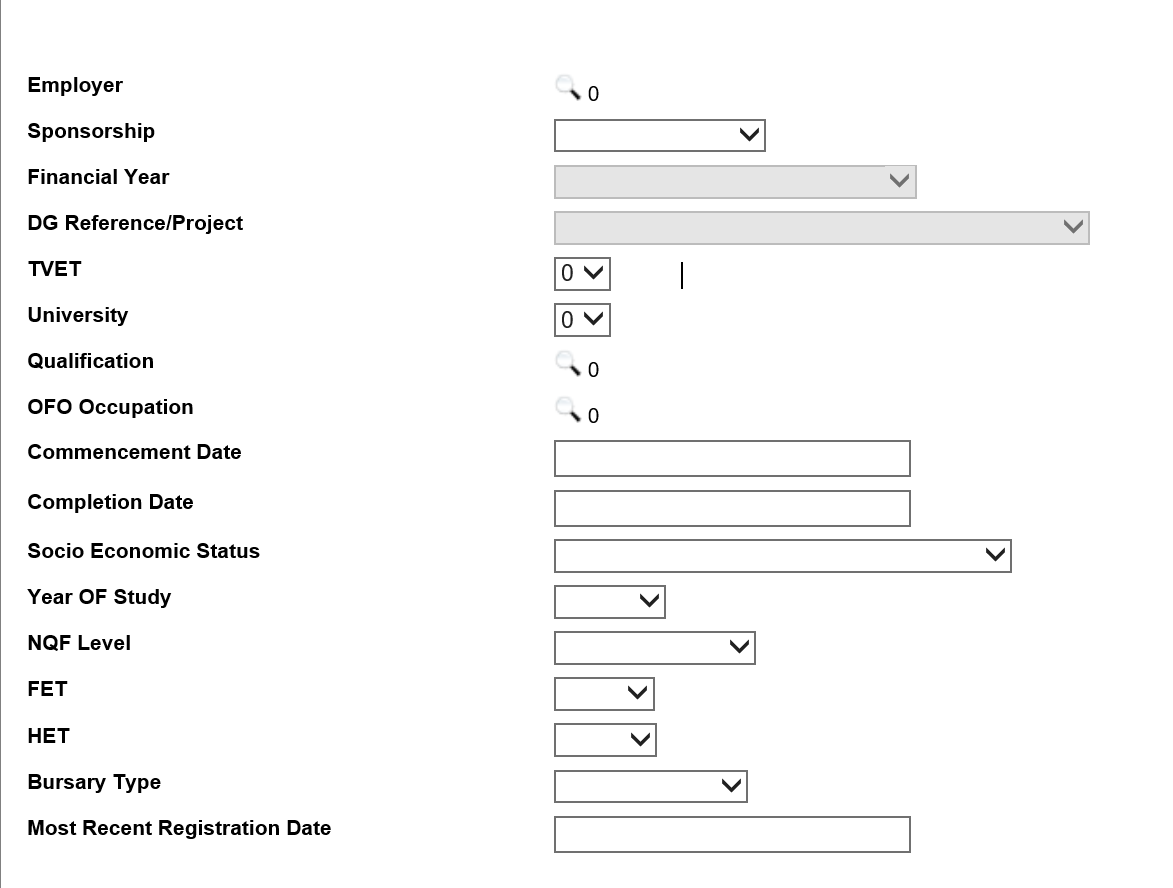 4.Click on Save or cancel Click on Save or cancel 5.When wanting to update, click on the record to highlight itWhen wanting to update, click on the record to highlight it6.Click on View to see the information or Edit to change detailsClick on View to see the information or Edit to change detailsStepStepActionScreenshot1.Within the Learner details under theProgramme Registration tab Click Internship Within the Learner details under theProgramme Registration tab Click Internship 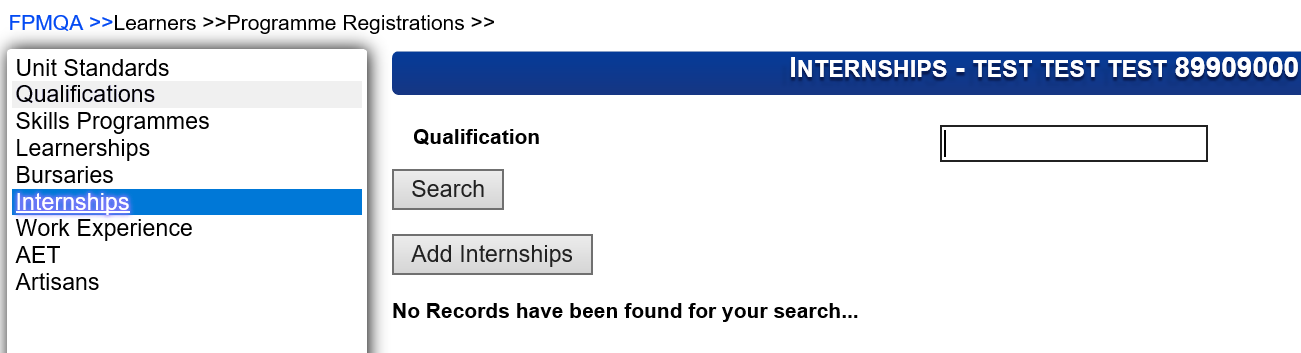 2.Click on Add Internship Click on Add Internship 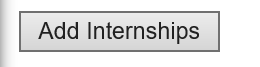 3Add Search criteria to search for the Employer , Financial Year  and all the detail related to the linkingAdd Search criteria to search for the Employer , Financial Year  and all the detail related to the linking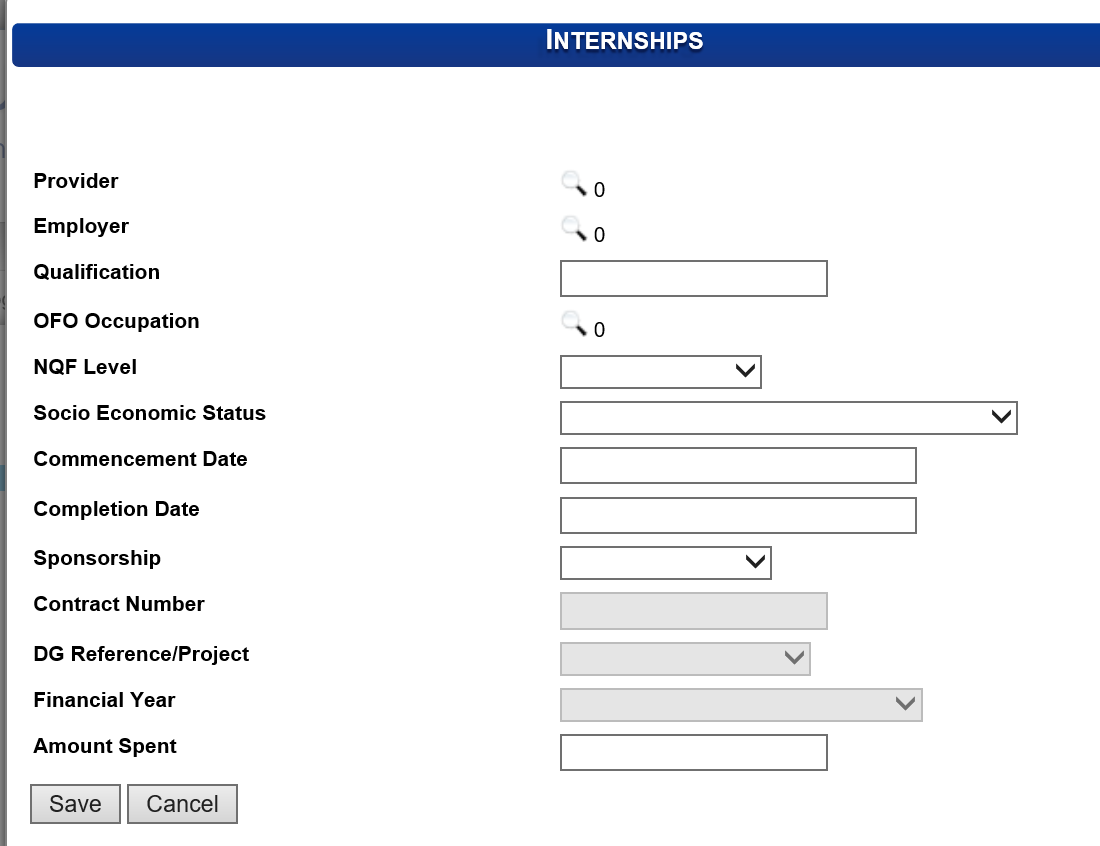 4.Click on Save or cancel Click on Save or cancel 5.When wanting to update, click on the record to highlight itWhen wanting to update, click on the record to highlight it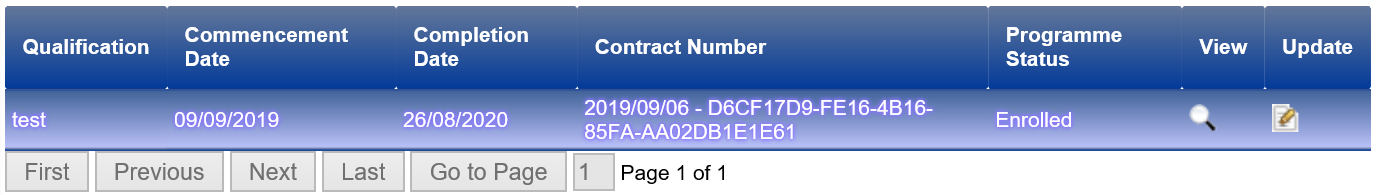 6.Click on View to see the information or Edit to change detailsClick on View to see the information or Edit to change detailsStepStepActionScreenshot1.Within the Learner details under theProgramme Registration tab Click Work Experience Within the Learner details under theProgramme Registration tab Click Work Experience 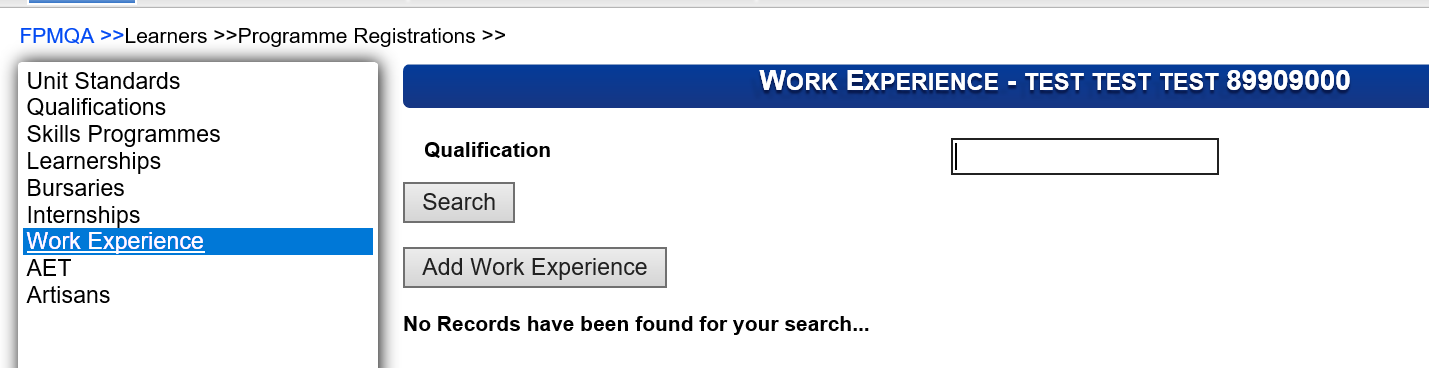 2.Click on Add Work Experince Click on Add Work Experince 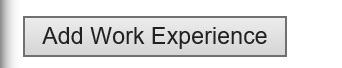 3Add Search criteria to search for the Employer , Financial Year  and all the detail related to the linkingAdd Search criteria to search for the Employer , Financial Year  and all the detail related to the linking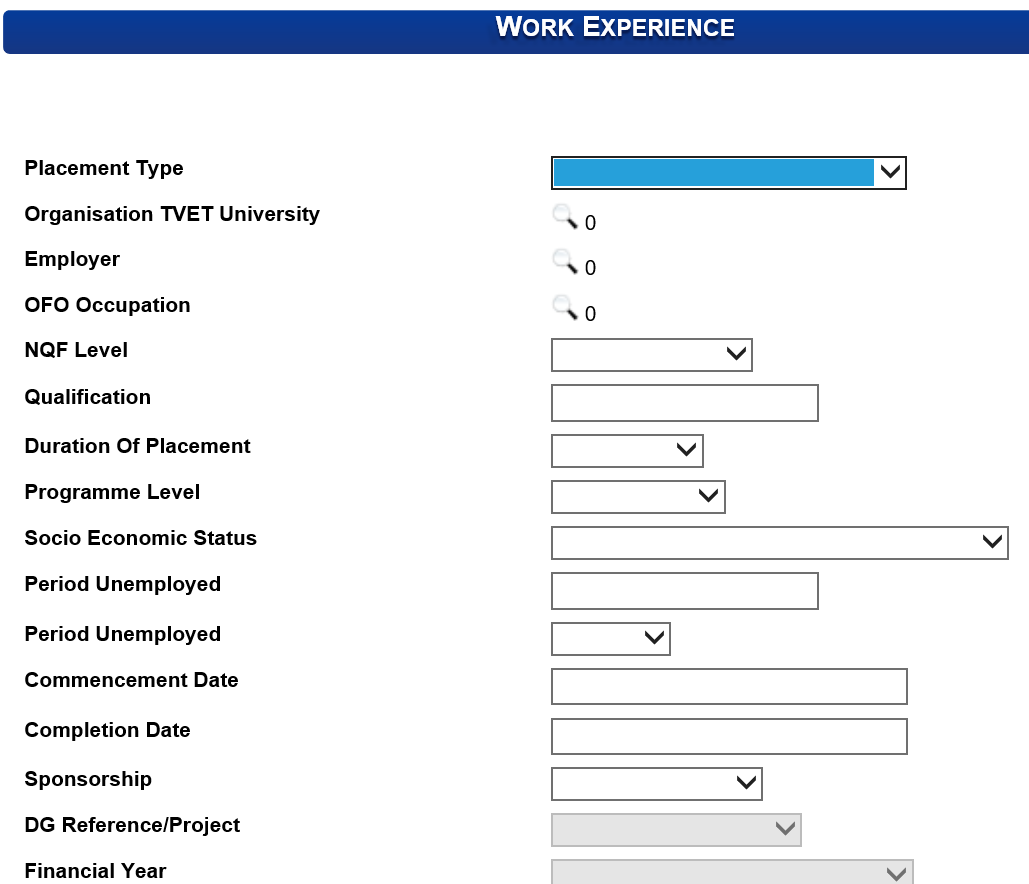 4.Click on Save or cancel Click on Save or cancel 5.When wanting to update, click on the record to highlight itWhen wanting to update, click on the record to highlight it6.Click on View to see the information or Edit to change detailsClick on View to see the information or Edit to change detailsStepStepActionScreenshot1.Click ETQA in the Main MenuClick ETQA in the Main Menu2.Click on Learners rom the ETQA MenuClick on Learners rom the ETQA Menu3.Add Search criteria to search for the person detailsAdd Search criteria to search for the person details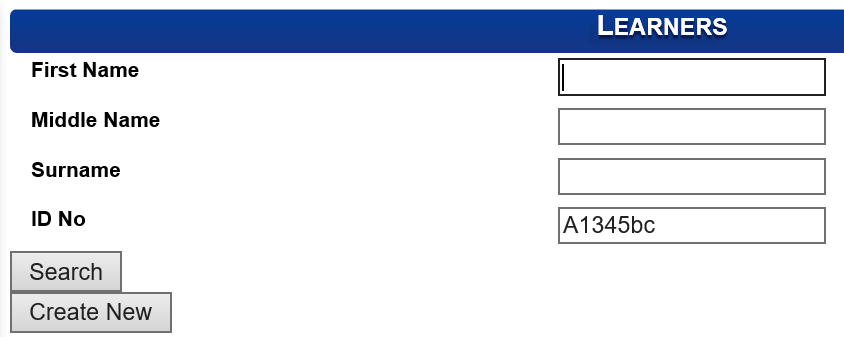 4.Select the Learner that needs to be registered .The row will be highlighted when selectedSelect the Learner that needs to be registered .The row will be highlighted when selected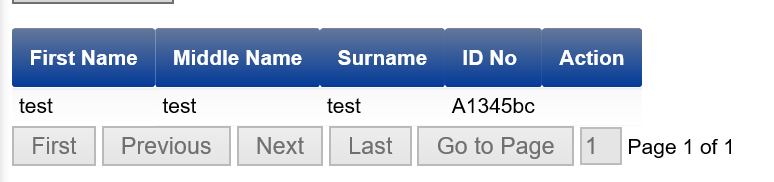 5.Click on the magnifying glass icon to openClick on the magnifying glass icon to open6.The system opens the Learner MenuThe system opens the Learner Menu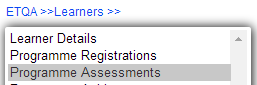 7.Click on Programme AssessmentsClick on Programme Assessments8.Programme Assessments:  This allows the user to Assess Learning Programmes against a learner.Programme Assessments:  This allows the user to Assess Learning Programmes against a learner.StepActionScreenshot1.Within the Learner details under the Programme Registration tab Click Unit Standards 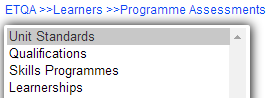 2.Select the line item to upload assessments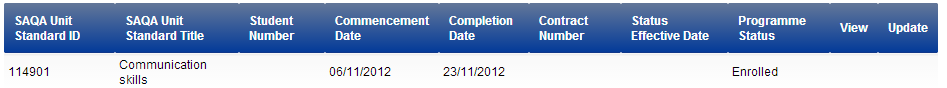 3.Click on View to see assessments uploaded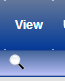 4.Click on Update to capture or edit any assessments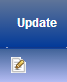 5.Search for an Assessor/moderator/verifier using the magnifying glass icon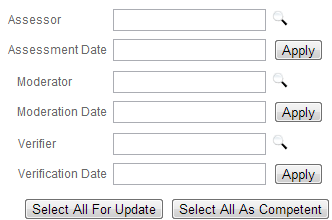 6.Search for an assessor/moderator/ verifier, highlight the record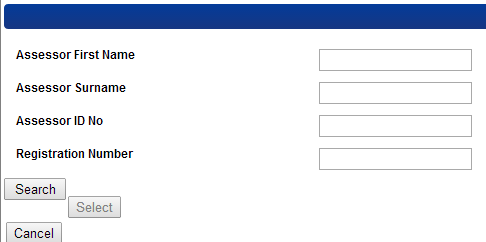 7.Click on Select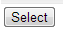 8.Select which unit standards to be updated and which should be marked as competent. OR the unit standards can be marked individually with the tick boxes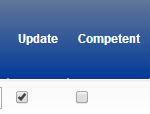 9.Click on Update Assessments to save the assessments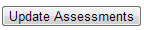 10.Click on the red cross next to a unit standards to remove assessments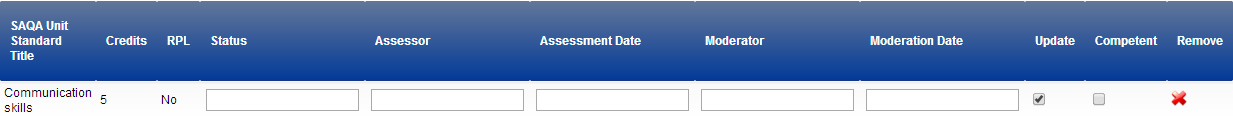 StepActionScreenshot1.Within the Learner details under the Programme Registration tab Click Qualifications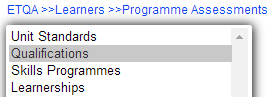 2.Select the line item to upload assessments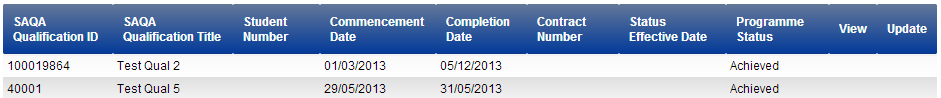 3.Click on View to see assessments uploaded4.Click on Update to capture or edit any assessments5.Search for an Assessor/moderator/verifier using the magnifying glass icon6.Search for an assessor/moderator/ verifier, highlight the record7.Click on Select8.Select which unit standards to be updated and which should be marked as competent. OR the unit standards can be marked individually with the tick boxes9.Click on Update Assessments to save the assessments10.Click on the red cross next to a unit standards to remove assessments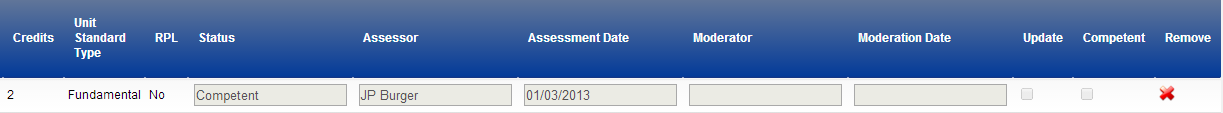 StepActionScreenshot1.Within the Learner details under the Programme Registration tab Click Skills Programme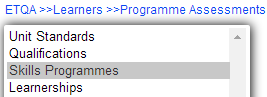 2.Select the line item to upload assessments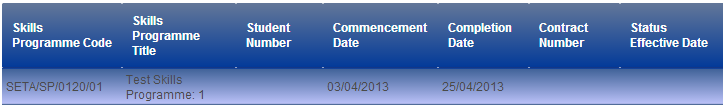 3.Click on View to see assessments uploaded4.Click on Update to capture or edit any assessments5.Search for an Assessor/moderator/verifier using the magnifying glass icon6.Search for an assessor/moderator/ verifier, highlight the record7.Click on Select8.Select which unit standards to be updated and which should be marked as competent. OR the unit standards can be marked individually with the tick boxes9.Click on Update Assessments to save the assessments10.Click on the red cross next to a unit standards to remove assessmentsStepActionScreenshot1.Within the Learner details under the Programme Registration tab Click Learnerships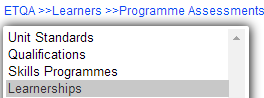 2.Select the line item to upload assessments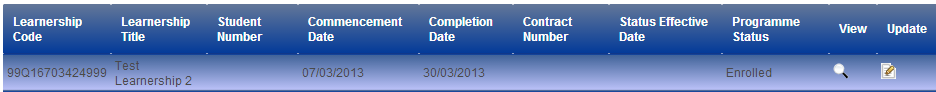 3.Click on View to see assessments uploaded4.Click on Update to capture or edit any assessments5.Search for an Assessor/moderator/verifier using the magnifying glass icon6.Search for an assessor/moderator/ verifier, highlight the record7.Click on Select8.Select which unit standards to be updated and which should be marked as competent. OR the unit standards can be marked individually with the tick boxes9.Click on Update Assessments to save the assessments10.Click on the red cross next to a unit standards to remove assessmentsStepStepActionScreenshot1.Click ETQA in the Main MenuClick ETQA in the Main Menu2.Click on Learners rom the ETQA MenuClick on Learners rom the ETQA Menu3.Add Search criteria to search for the person detailsAdd Search criteria to search for the person details4.Select the Learner that needs to be registered .The row will be highlighted when selectedSelect the Learner that needs to be registered .The row will be highlighted when selected5.Click on the magnifying glass icon to openClick on the magnifying glass icon to open6.The system opens the Learner MenuThe system opens the Learner Menu7.Click on Programme AssessmentsClick on Programme Assessments8.Programme Assessments:  This allows the user to Assess Learning Programmes against a learner.Programme Assessments:  This allows the user to Assess Learning Programmes against a learner.9.Open programme and click on ETQA Approve AssessmentsOpen programme and click on ETQA Approve Assessments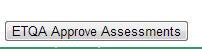 10.The programme will move from assessments to the Achievements tabThe programme will move from assessments to the Achievements tab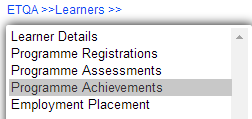 11.Programme Achievements:  This allows the user to view Learning Programme Assessments against a learnerProgramme Achievements:  This allows the user to view Learning Programme Assessments against a learner12.Achievements can be viewed from this tabAchievements can be viewed from this tab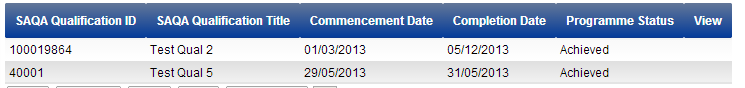 StepStepActionScreenshot1.Click ETQA in the Main MenuClick ETQA in the Main Menu2.Click on Learners rom the ETQA MenuClick on Learners rom the ETQA Menu3.Add Search criteria to search for the person detailsAdd Search criteria to search for the person details4.Select the Learner that needs to be registered .The row will be highlighted when selectedSelect the Learner that needs to be registered .The row will be highlighted when selected5.Click on the magnifying glass icon to openClick on the magnifying glass icon to open6.The system opens the Learner MenuThe system opens the Learner Menu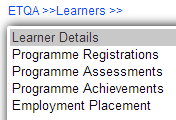 7.Click on Employment PlacementClick on Employment Placement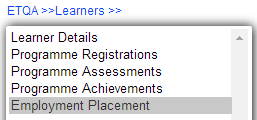 8.Capture the detail for the LearnerCapture the detail for the Learner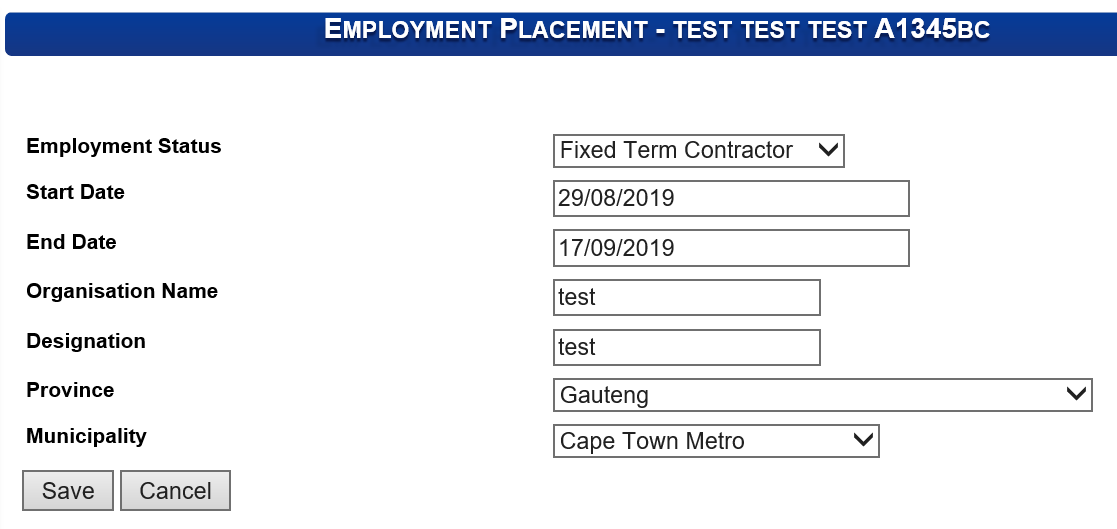 StepStepActionScreenshot1.Click ETQA in the Main MenuClick ETQA in the Main Menu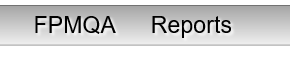 2.Click on Learners rom the ETQA MenuClick on Learners rom the ETQA Menu3.Add Search criteria to search for the person detailsAdd Search criteria to search for the person details4.Select the Learner that needs to be registered .The row will be highlighted when selectedSelect the Learner that needs to be registered .The row will be highlighted when selected5.Click on the magnifying glass icon to openClick on the magnifying glass icon to open6.The system opens the Learner MenuThe system opens the Learner Menu7.Click on Learner Supporting Documents Click on Learner Supporting Documents 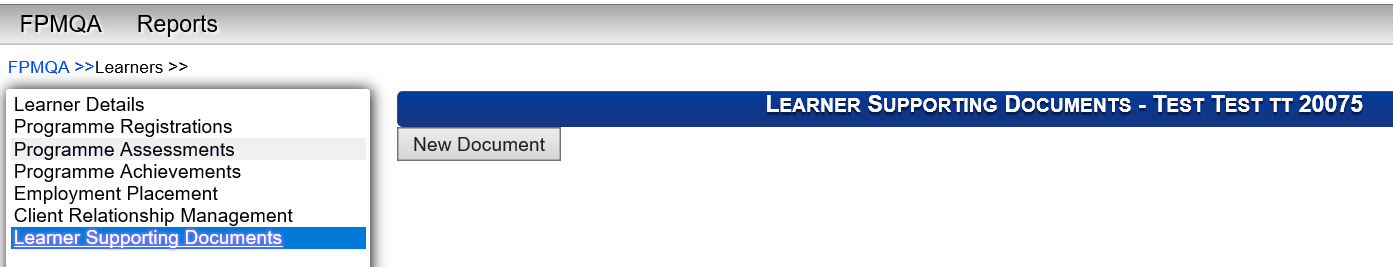 8.Learner Supporting Documents :  This allows the user to uploading supporting documnents .Learner Supporting Documents :  This allows the user to uploading supporting documnents .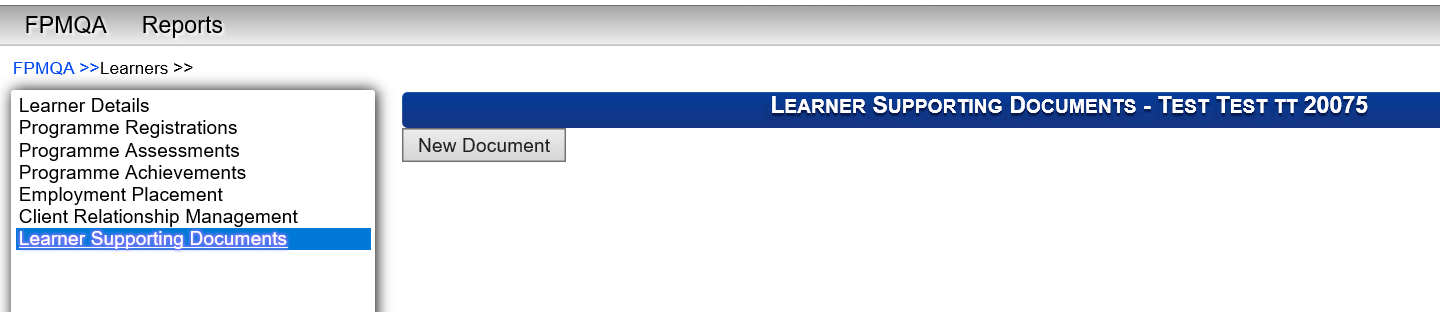 9.Click on New Documnet Click on New Documnet 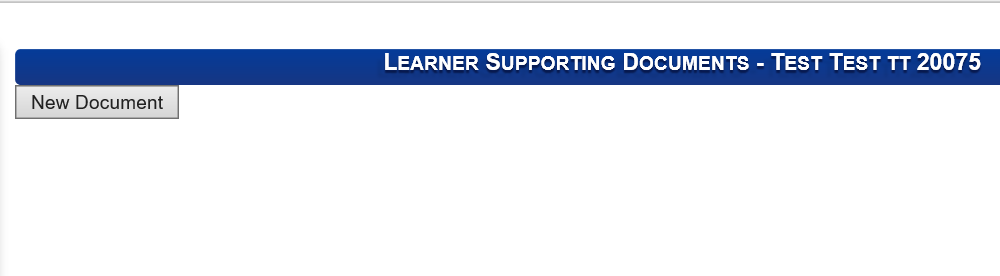 10.Select the drop down with to select the document you want to upload Select the drop down with to select the document you want to upload 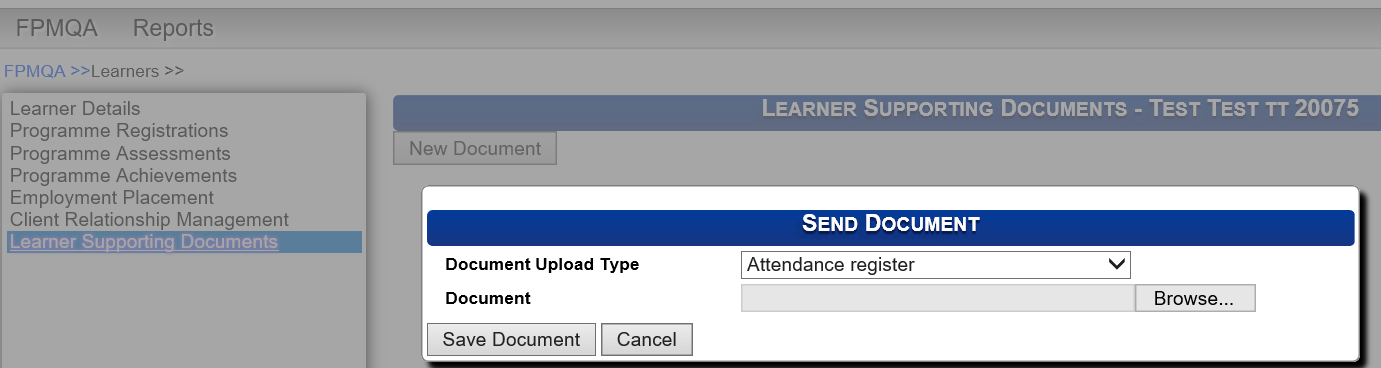 11.Click on Borwse to upload documents Then Click on Save Click on Borwse to upload documents Then Click on Save Additional Notes